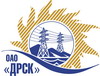 Открытое акционерное общество«Дальневосточная распределительная сетевая  компания»ПРОТОКОЛпроцедуры вскрытия конвертов с заявками участников ПРЕДМЕТ ЗАКУПКИ: электронный открытый запрос предложений  на право заключения Договора на выполнение работ «Ремонт ВЛ-10 кВ ПС Белогорская Ф-14, ПС Амурсельмаш Ф-22» для нужд филиала «Амурские электрические сети» (закупка 18 раздела 1.1.  ГКПЗ 2013 г. ОК ЭТП).Плановая стоимость: 1 253 000,0 руб. без НДС.			ПРИСУТСТВОВАЛИ: четыре члена постоянно действующей Закупочной комиссии 2-го уровня. ВОПРОСЫ ЗАСЕДАНИЯ КОНКУРСНОЙ КОМИССИИ:В ходе проведения запроса предложений было получено 3 предложения, конверты с которыми были размещены в электронном виде на Торговой площадке Системы www.b2b-energo.ru.Вскрытие конвертов было осуществлено в электронном сейфе организатора запроса предложений на Торговой площадке Системы www.b2b-energo.ru автоматически.Дата и время начала процедуры вскрытия конвертов с предложениями участников: 06:27 04.06.2013Место проведения процедуры вскрытия конвертов с предложениями участников: Торговая площадка Системы www.b2b-energo.ruВ конвертах обнаружены предложения следующих участников запроса предложений:РЕШИЛИ:Утвердить протокол вскрытия конвертов с заявками участниковОтветственный секретарь                ____________________________              О.А.МоторинаТехнический секретарь                     ____________________________             О.В.Чувашова№ 336/УР-Вг. Благовещенск04 июня 2013 г.№Наименование участника и его адресПредмет и общая цена заявки на участие в запросе предложений 1ООО "АСЭСС" ((Амурская область, г. Благовещенск) ул. 50 лет Октября 228)Предложение: подано 03.06.2013 в 05:57
Цена: 1 080 000,00 руб. (Цена без НДС)2ОАО "Дальтехэнерго" (690091, , г. Владивосток, ул. Уборевича, 10, стр.9)Предложение: подано 03.06.2013 в 05:32
Цена: 1 095 000,00 руб. (Цена без НДС)3ООО ФСК "Энергосоюз" (675007 г. Благовещенск ул. Нагорная ,20/2 а/я 18;)Предложение: подано 03.06.2013 в 03:31
Цена: 1 219 619,00 руб. (Цена без НДС)